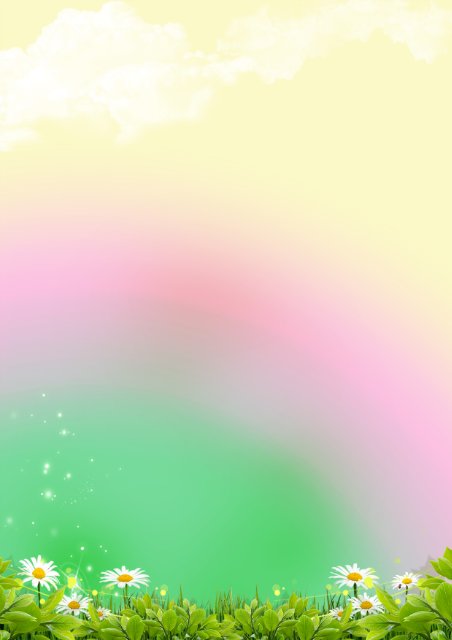   В группе «Звёздочка» было проведено открытое интегрированное занятие по познавательному развитию (ФЭМП) по теме "Путешествие в сказочный лес" Цель:  Закрепление математических знаний, умений и навыков посредством игры-путешествия. На протяжение занятия дети показали  хорошие знания в области  математики: умение понимать отношения между числами в числовом ряду, соотносить цифру с количеством предметов; выделять условие и вопрос задачи, решать задачи путём сложения и вычитания однозначных чисел;  умение правильно применять знаки >, <, =; знания о геометрических фигурах, о последовательности дней недели, пространственные представления;  навык ориентировки на листе бумаги в клетку. В конце занятия дети получили подарки от старичока-Лесовичока- весенний цветок.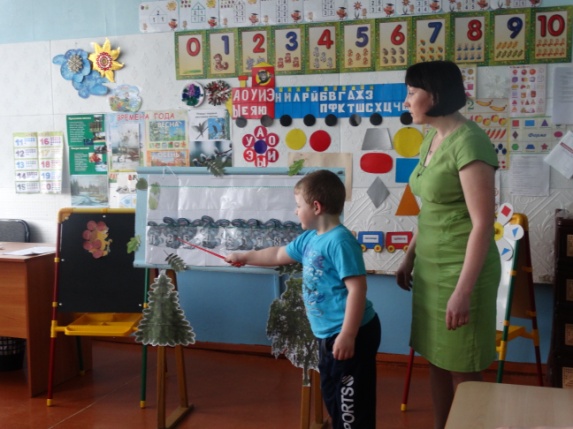 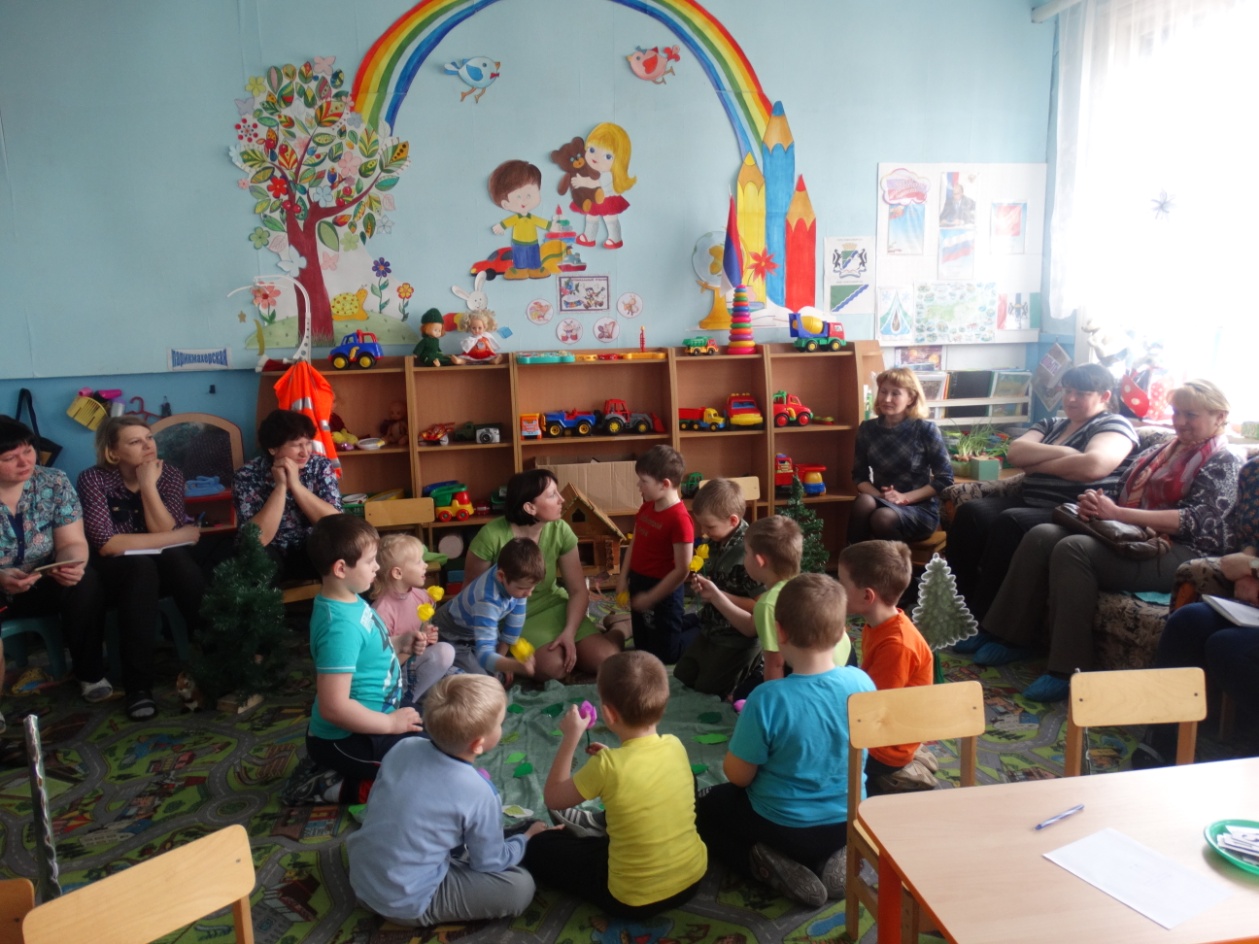 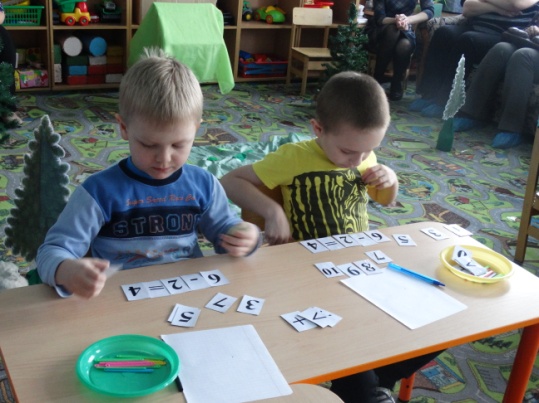 